        在孵企业经营情况调查表企业名称：                          企业负责人：                     邮箱：               QQ：企业日常事务联系人：             邮箱：               QQ：1、企业经营状况◆市场项目开展情况（包含2014年完成情况及2015年主要经营计划、销售收入、利润等）：◆技术研发情况及计划：◆目前知识产权情况：                （自有 /受权使用）专利：               软著：   2015年计划申报情况：◆人力资源情况及计划：   员工人数，其中，技术人员、市场人员人数， 学历情况， ◆其他方面 孵化需求◆投融资方面：（是否需要风险投资、小额担保贷款等）◆人力资源服务方面（是否需要协助招聘、培训等）◆信息中介服务方面（工商、税务、财务、法律、专利代理等方面需求？）◆项目申报等（之前申报过政府项目）◆合作交流方面（孵化器举办的企业联谊，寻找合作机会）威海北洋电子信息科技发展有限公司在孵企业QQ群：2082724422015-1-22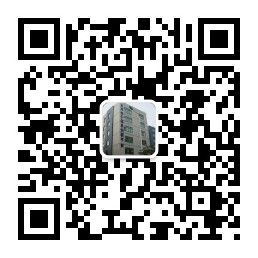 